
Catholic Diocese of Auckland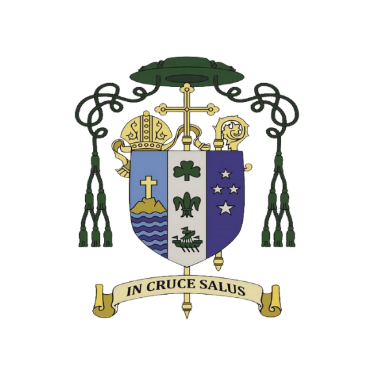 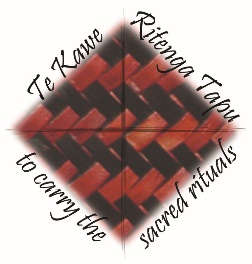 Liturgy Centre – Te Kawe Ritenga TapuMusic Suggestions for 22nd February 2023Ash Wednesday
Catholic Diocese of AucklandLiturgy Centre – Te Kawe Ritenga TapuMusic Suggestions for 22nd February 2023Ash Wednesday
Catholic Diocese of AucklandLiturgy Centre – Te Kawe Ritenga TapuMusic Suggestions for 22nd February 2023Ash Wednesday
Catholic Diocese of AucklandLiturgy Centre – Te Kawe Ritenga TapuMusic Suggestions for 22nd February 2023Ash WednesdayAsh Wednesday22nd FebruaryEntrance AntiphonYou are merciful to all, O Lord, and despise nothing that you have made.You overlook people’s sins, to bring them to repentance, and you spare them, for you are the Lord our God.Communion AntiphonThose who ponder the law of the Lord day and night will yield fruit in due season.Joel 2:12-18Let your hearts be broken, not your garments torn.Psalm 51Be merciful, O Lord, for we have sinned.2 Corinthians 5:20 – 6:2At the favourable time, I have listened to you; on the day of salvation, I came to your help.Matthew 6:1-6, 16-18Your Father who sees all that is done in secret will reward you.Ash Wednesday22nd FebruaryEntrance AntiphonYou are merciful to all, O Lord, and despise nothing that you have made.You overlook people’s sins, to bring them to repentance, and you spare them, for you are the Lord our God.Communion AntiphonThose who ponder the law of the Lord day and night will yield fruit in due season.Joel 2:12-18Let your hearts be broken, not your garments torn.Psalm 51Be merciful, O Lord, for we have sinned.2 Corinthians 5:20 – 6:2At the favourable time, I have listened to you; on the day of salvation, I came to your help.Matthew 6:1-6, 16-18Your Father who sees all that is done in secret will reward you.Tama Ngākau Mārie SP 285 Ngā Hīmene 92, KKMA New Heart for A New World - T Watts M O'Brien AOV 1/158 OL* 5901930f67594Ashes - Tom C. OL 80978Be Thou My Vision - Eleanor Hall, Mary Byrne AOV 1/9 SP 144 OL* 592e04d2a3413Create a Clean Heart - C Consiglio S&S 2/302 OL* 86848Create A New Heart – M Mangan OL 126413Forty Days and Forty Nights - George Smyttan PD OL* 84245Grant to us O Lord a Heart Renewed - Charles Wesley & Lucien Deiss SP 103 OL* 50103Hosea - Gregory Norbet AOV 1/30 OL* 90668Led by The Spirit – Bob Hurd G&P OCP OL*80744Lord Who Throughout These Forty Days -Claudia F Hernaman  SP 219 PD OL* 92265Micah’s Theme - Anne Kelly GA 486 OL 56005 Hear then what your God asks of youWe Find You Lord in Others Need -Giles Ambrose STTL 123For support, feedback, questions or to offer further suggestions, contact liturgcentre@cda.org.nz Psalms: https://www.musicformass.co.uk/ausnz/index.html  These are free to use in Church but should be acknowledged when used.For support, feedback, questions or to offer further suggestions, contact liturgcentre@cda.org.nz Psalms: https://www.musicformass.co.uk/ausnz/index.html  These are free to use in Church but should be acknowledged when used.For support, feedback, questions or to offer further suggestions, contact liturgcentre@cda.org.nz Psalms: https://www.musicformass.co.uk/ausnz/index.html  These are free to use in Church but should be acknowledged when used.For support, feedback, questions or to offer further suggestions, contact liturgcentre@cda.org.nz Psalms: https://www.musicformass.co.uk/ausnz/index.html  These are free to use in Church but should be acknowledged when used.